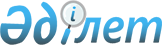 О внесении  изменений в приказ Министра по инвестициям и развитию Республики Казахстан от 25 мая 2015 года № 595 "Об утверждении Методики ежегодной оценки деятельности административных государственных служащих корпуса "Б" Министерства по инвестициям и  развитию Республики Казахстан"
					
			Утративший силу
			
			
		
					Приказ и.о. Министра по инвестициям и развитию Республики Казахстан от 29 сентября 2015 года № 948. Зарегистрирован в Министерстве юстиции Республики Казахстан 30 октября 2015 года № 12220. Утратил силу приказом Министра по инвестициям и развитию Республики Казахстан от 28 апреля 2016 года № 404      Сноска. Утратил силу приказом Министра по инвестициям и развитию РК от 28.04.2016 № 404 (вводится в действие по истечении десяти календарных дней после дня его первого официального опубликования).      В соответствии с пунктом 1 статьи 43-1 Закона Республики Казахстан от 24 марта 1998 года «О нормативных правовых актах», ПРИКАЗЫВАЮ:



      1. Внести в приказ Министра по инвестициям и развитию Республики Казахстан от 25 мая 2015 года № 595 «Об утверждении Методики ежегодной оценки деятельности административных государственных служащих корпуса «Б» Министерства по инвестициям и развитию Республики Казахстан», (зарегистрированный в Реестре государственной регистрации нормативных правовых актов за № 11543, опубликованный 2 июля 2015 года в Информационно-правовой системе «Әділет») следующие изменения:



       пункт 3 изложить в следующей редакции:

      «3. Контроль за исполнением настоящего приказа возложить на ответственного секретаря Министерства по инвестициям и развитию Республики Казахстан». 

      В Методике ежегодной оценки деятельности административных государственных служащих корпуса «Б» Министерства по инвестициям и развитию Республики Казахстан (далее – Методика), утвержденную указанным приказом:

      пункт 8 изложить в следующей редакции: 

      «8. Итоговая оценка служащего утверждается постоянно действующей Комиссией по оценке (далее – Комиссия), которая создается Ответственным секретарем Министерства по инвестициям и развитию Республики Казахстан (далее – Министерство), в Комитетах и их территориальных подразделениях – председателем Комитета и руководителем территориального подразделения соответственно».



      пункты 24, 25, 26 изложить в следующей редакции:

      «24. Обжалование решения Комиссии служащим в уполномоченном органе по делам государственной службы и противодействию коррупции или его территориальном департаменте осуществляется в течение десяти рабочих дней со дня вынесения решения;

      25. Уполномоченный орган по делам государственной службы и противодействию коррупции или его территориальный департамент в течение десяти рабочих дней со дня поступления жалобы служащего осуществляет ее рассмотрение и в случаях обнаружения нарушений рекомендует государственному органу отменить решение Комиссии; 

      26. Информация о принятом решении представляется службой управления персоналом в течение двух недель в уполномоченный орган по делам государственной службы и противодействию коррупции или его территориальный департамент.». 



      приложение 3 к Методики изложить согласно приложению к настоящему приказу.



      2. Департаменту кадровой работы Министерства по инвестициям и развитию Республики Казахстан (Игалиев М.Н.) обеспечить:

      1) государственную регистрацию настоящего приказа в Министерстве юстиции Республики Казахстан;

      2) в течении десяти календарных дней после государственной регистрации настоящего приказа его официальное опубликование в периодических печатных изданиях и в информационно-правовой системе «Әділет»;

      3) размещение настоящего приказа на интернет-ресурсе Министерства по инвестициям и развитию Республики Казахстан и на интранет–портале государственных органов;

      4) в течение десяти рабочих дней после государственной регистрации настоящего приказа в Министерстве юстиции Республики Казахстан представление в Юридический департамент Министерства по инвестициям и развитию Республики Казахстан сведений об исполнении мероприятий, предусмотренных подпунктами 1), 2) и 3) пункта 2 настоящего приказа.



      3. Контроль за исполнением настоящего приказа возложить на ответственного секретаря Министерства по инвестициям и развитию Республики Казахстан.



      4. Настоящий приказ вводится в действие по истечении десяти календарных дней после дня его первого официального опубликования.      Исполняющий обязанности 

      Министра по инвестициям и развитию

      Республики Казахстан                       Ж. Касымбек

Приложение            

к приказу исполняющего       

обязанности Министра по     

Министерства по инвестициям и   

развитию Республики Казахстан   

от 29 сентября 2015 года № 948   

 Приложение 3           

к Методике ежегодной оценки    

деятельности административных   

государственных служащих корпуса   

«Б» Министерства по инвестициям    

и развитию Республики Казахстан    

                Протокол заседания Комиссии по оценке 

               ____________________________________

              (наименование государственного органа)Заключение Комиссии:

_____________________________________________________________________

_____________________________________________________________________

_____________________________________________________________________Проверено:Секретарь Комиссии: ____________________ Дата: ______________________

(Фамилия, имя, отчество (при его наличии), подпись)

Председатель Комиссии: ____________________ Дата: ___________________

(Фамилия, имя, отчество (при его наличии), подпись)

Член Комиссии: _____________________ Дата: __________________________

(Фамилия, имя, отчество (при его наличии), подпись)
					© 2012. РГП на ПХВ «Институт законодательства и правовой информации Республики Казахстан» Министерства юстиции Республики Казахстан
				№ Фамилия, имя, отчество (при его наличии) служащегоОценка непосредственного руководителяКруговая оценкаИтоговая оценка1…